Договор ВОИС по исполнениям и фонограммам (ДИФ)АссамблеяСемнадцатая (8-я очередная) сессияЖенева, 2–11 октября 2017 г.отчетпринят АссамблеейНа рассмотрении Ассамблеи находились следующие пункты сводной повестки дня (документ A/57/1):  1, 2, 3, 4, 5, 6, 10, 12, 30 и 31.Отчет об обсуждении указанных пунктов содержатся в Общем отчете (документ A/57/12).Председателем Ассамблеи была избрана г-жа Мария Инес Родригес (Аргентина), а заместителями Председателя — г-н Юй Цыкэ (Китай) и г-н Зольтан Немешаньи (Венгрия).[Конец документа]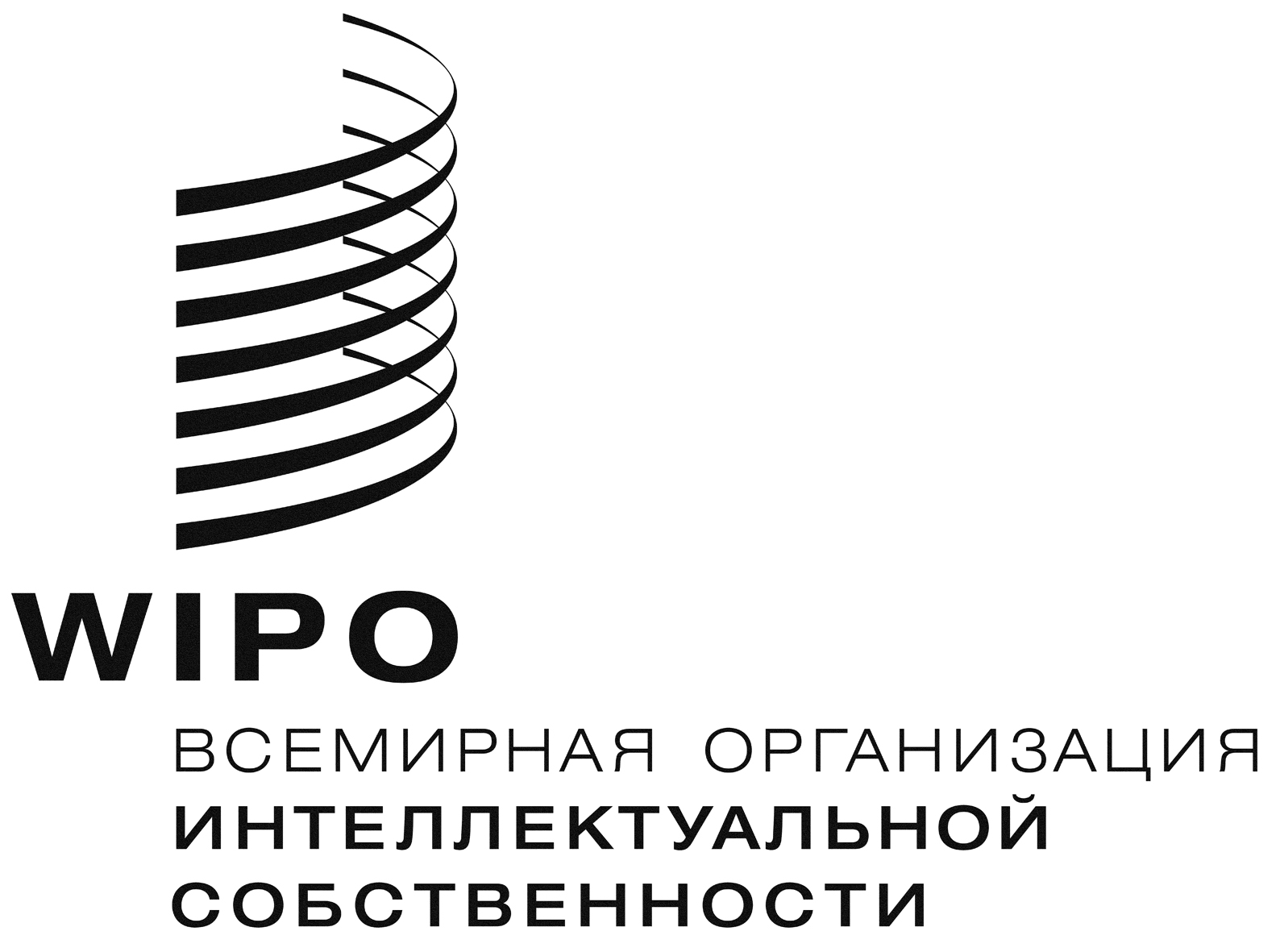 RWPPT/A/17/1    WPPT/A/17/1    WPPT/A/17/1    оригинал:  английскийоригинал:  английскийоригинал:  английскийдата:  14 ДЕКАБРЯ 2017 Г. 2017 г.дата:  14 ДЕКАБРЯ 2017 Г. 2017 г.дата:  14 ДЕКАБРЯ 2017 Г. 2017 г.